Afleveringsdocument voor een mobiliteitshulpmiddelAfleveringsdocument voor een mobiliteitshulpmiddelAfleveringsdocument voor een mobiliteitshulpmiddelAfleveringsdocument voor een mobiliteitshulpmiddelAfleveringsdocument voor een mobiliteitshulpmiddelAfleveringsdocument voor een mobiliteitshulpmiddelAfleveringsdocument voor een mobiliteitshulpmiddelAfleveringsdocument voor een mobiliteitshulpmiddelAfleveringsdocument voor een mobiliteitshulpmiddelAfleveringsdocument voor een mobiliteitshulpmiddelAVL versie 4 – 01 januari 2024//////////////////////////////////////////////////////////////////////////////////////////////////////////////////////////////////////////////////////////////////////////////////////////////////////////////////////////////////////////////////////////////////////////////////////////////////////////////////////////////////////////////////////////////////////////////////////////////////////////////////////////////////////////////////////////////////////////////////////////////////////////////////////////////////////////////////////////////////////////////////////////////////////////////////////////////////////////////////////////////////////////////////////////////////////////////////////////////////////////////////////////////////////////////////////////////////////////////////////////////////////////////////////////////////////////////////////////////////////////////////////////////////////////////////////////////////////////////////////////////////////////////////////////////////////////////////////////////////////////////////////////////////////////////////////////////////////////////////////////////////////////////////////////////////////////////////////////////////////////////////////////////////////////////////////////////////////////////////////////////////////////////////////////////////////////////////////////////////////////////////////////////////////////////////////////////////////////////////////////////////////////////////////////////////////////////////////////////////////////////////////////////////////////////////////////////////////////////////////////////////////////////////////////////////////////////////////////////////////////////////////////////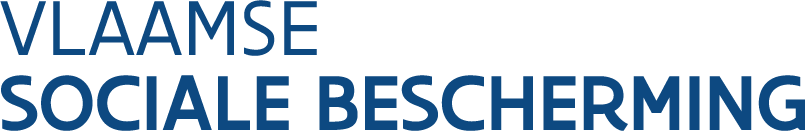 Departement Zorgwww.departementzorg.bewww.vlaamsesocialebescherming.beDepartement Zorgwww.departementzorg.bewww.vlaamsesocialebescherming.beDepartement Zorgwww.departementzorg.bewww.vlaamsesocialebescherming.beDepartement Zorgwww.departementzorg.bewww.vlaamsesocialebescherming.beDepartement Zorgwww.departementzorg.bewww.vlaamsesocialebescherming.beDepartement Zorgwww.departementzorg.bewww.vlaamsesocialebescherming.beDepartement Zorgwww.departementzorg.bewww.vlaamsesocialebescherming.beDepartement Zorgwww.departementzorg.bewww.vlaamsesocialebescherming.beDepartement Zorgwww.departementzorg.bewww.vlaamsesocialebescherming.beDepartement Zorgwww.departementzorg.bewww.vlaamsesocialebescherming.beDepartement Zorgwww.departementzorg.bewww.vlaamsesocialebescherming.beWaarvoor dient dit document?Met de ondertekening van dit document bevestigt de gebruiker dat de orthopedisch technoloog mobiliteitshulpmiddelen, vermeld in luik B, het mobiliteitshulpmiddel en de aanpassingen, zoals vermeld in luik C, heeft afgeleverd.Wie ondertekent dit document?Het document wordt ondertekend door de gebruiker die het mobiliteitshulpmiddel en aanpassingen heeft ontvangen of zijn vertegenwoordiger en de orthopedisch technoloog mobiliteitshulpmiddelen die het mobiliteitshulpmiddel heeft afgeleverd.  Aan wie bezorgt u dit document?De orthopedisch technoloog mobiliteitshulpmiddelen dient het afleveringsdocument digitaal in bij de zorgkas van de gebruiker. Het papieren document dient bewaard te blijven bij de orthopedisch technoloog mobiliteitshulpmiddelen. Een kopie van het document wordt aan de gebruiker bezorgd.Waarvoor dient dit document?Met de ondertekening van dit document bevestigt de gebruiker dat de orthopedisch technoloog mobiliteitshulpmiddelen, vermeld in luik B, het mobiliteitshulpmiddel en de aanpassingen, zoals vermeld in luik C, heeft afgeleverd.Wie ondertekent dit document?Het document wordt ondertekend door de gebruiker die het mobiliteitshulpmiddel en aanpassingen heeft ontvangen of zijn vertegenwoordiger en de orthopedisch technoloog mobiliteitshulpmiddelen die het mobiliteitshulpmiddel heeft afgeleverd.  Aan wie bezorgt u dit document?De orthopedisch technoloog mobiliteitshulpmiddelen dient het afleveringsdocument digitaal in bij de zorgkas van de gebruiker. Het papieren document dient bewaard te blijven bij de orthopedisch technoloog mobiliteitshulpmiddelen. Een kopie van het document wordt aan de gebruiker bezorgd.Waarvoor dient dit document?Met de ondertekening van dit document bevestigt de gebruiker dat de orthopedisch technoloog mobiliteitshulpmiddelen, vermeld in luik B, het mobiliteitshulpmiddel en de aanpassingen, zoals vermeld in luik C, heeft afgeleverd.Wie ondertekent dit document?Het document wordt ondertekend door de gebruiker die het mobiliteitshulpmiddel en aanpassingen heeft ontvangen of zijn vertegenwoordiger en de orthopedisch technoloog mobiliteitshulpmiddelen die het mobiliteitshulpmiddel heeft afgeleverd.  Aan wie bezorgt u dit document?De orthopedisch technoloog mobiliteitshulpmiddelen dient het afleveringsdocument digitaal in bij de zorgkas van de gebruiker. Het papieren document dient bewaard te blijven bij de orthopedisch technoloog mobiliteitshulpmiddelen. Een kopie van het document wordt aan de gebruiker bezorgd.Waarvoor dient dit document?Met de ondertekening van dit document bevestigt de gebruiker dat de orthopedisch technoloog mobiliteitshulpmiddelen, vermeld in luik B, het mobiliteitshulpmiddel en de aanpassingen, zoals vermeld in luik C, heeft afgeleverd.Wie ondertekent dit document?Het document wordt ondertekend door de gebruiker die het mobiliteitshulpmiddel en aanpassingen heeft ontvangen of zijn vertegenwoordiger en de orthopedisch technoloog mobiliteitshulpmiddelen die het mobiliteitshulpmiddel heeft afgeleverd.  Aan wie bezorgt u dit document?De orthopedisch technoloog mobiliteitshulpmiddelen dient het afleveringsdocument digitaal in bij de zorgkas van de gebruiker. Het papieren document dient bewaard te blijven bij de orthopedisch technoloog mobiliteitshulpmiddelen. Een kopie van het document wordt aan de gebruiker bezorgd.Waarvoor dient dit document?Met de ondertekening van dit document bevestigt de gebruiker dat de orthopedisch technoloog mobiliteitshulpmiddelen, vermeld in luik B, het mobiliteitshulpmiddel en de aanpassingen, zoals vermeld in luik C, heeft afgeleverd.Wie ondertekent dit document?Het document wordt ondertekend door de gebruiker die het mobiliteitshulpmiddel en aanpassingen heeft ontvangen of zijn vertegenwoordiger en de orthopedisch technoloog mobiliteitshulpmiddelen die het mobiliteitshulpmiddel heeft afgeleverd.  Aan wie bezorgt u dit document?De orthopedisch technoloog mobiliteitshulpmiddelen dient het afleveringsdocument digitaal in bij de zorgkas van de gebruiker. Het papieren document dient bewaard te blijven bij de orthopedisch technoloog mobiliteitshulpmiddelen. Een kopie van het document wordt aan de gebruiker bezorgd.Waarvoor dient dit document?Met de ondertekening van dit document bevestigt de gebruiker dat de orthopedisch technoloog mobiliteitshulpmiddelen, vermeld in luik B, het mobiliteitshulpmiddel en de aanpassingen, zoals vermeld in luik C, heeft afgeleverd.Wie ondertekent dit document?Het document wordt ondertekend door de gebruiker die het mobiliteitshulpmiddel en aanpassingen heeft ontvangen of zijn vertegenwoordiger en de orthopedisch technoloog mobiliteitshulpmiddelen die het mobiliteitshulpmiddel heeft afgeleverd.  Aan wie bezorgt u dit document?De orthopedisch technoloog mobiliteitshulpmiddelen dient het afleveringsdocument digitaal in bij de zorgkas van de gebruiker. Het papieren document dient bewaard te blijven bij de orthopedisch technoloog mobiliteitshulpmiddelen. Een kopie van het document wordt aan de gebruiker bezorgd.Waarvoor dient dit document?Met de ondertekening van dit document bevestigt de gebruiker dat de orthopedisch technoloog mobiliteitshulpmiddelen, vermeld in luik B, het mobiliteitshulpmiddel en de aanpassingen, zoals vermeld in luik C, heeft afgeleverd.Wie ondertekent dit document?Het document wordt ondertekend door de gebruiker die het mobiliteitshulpmiddel en aanpassingen heeft ontvangen of zijn vertegenwoordiger en de orthopedisch technoloog mobiliteitshulpmiddelen die het mobiliteitshulpmiddel heeft afgeleverd.  Aan wie bezorgt u dit document?De orthopedisch technoloog mobiliteitshulpmiddelen dient het afleveringsdocument digitaal in bij de zorgkas van de gebruiker. Het papieren document dient bewaard te blijven bij de orthopedisch technoloog mobiliteitshulpmiddelen. Een kopie van het document wordt aan de gebruiker bezorgd.Waarvoor dient dit document?Met de ondertekening van dit document bevestigt de gebruiker dat de orthopedisch technoloog mobiliteitshulpmiddelen, vermeld in luik B, het mobiliteitshulpmiddel en de aanpassingen, zoals vermeld in luik C, heeft afgeleverd.Wie ondertekent dit document?Het document wordt ondertekend door de gebruiker die het mobiliteitshulpmiddel en aanpassingen heeft ontvangen of zijn vertegenwoordiger en de orthopedisch technoloog mobiliteitshulpmiddelen die het mobiliteitshulpmiddel heeft afgeleverd.  Aan wie bezorgt u dit document?De orthopedisch technoloog mobiliteitshulpmiddelen dient het afleveringsdocument digitaal in bij de zorgkas van de gebruiker. Het papieren document dient bewaard te blijven bij de orthopedisch technoloog mobiliteitshulpmiddelen. Een kopie van het document wordt aan de gebruiker bezorgd.Waarvoor dient dit document?Met de ondertekening van dit document bevestigt de gebruiker dat de orthopedisch technoloog mobiliteitshulpmiddelen, vermeld in luik B, het mobiliteitshulpmiddel en de aanpassingen, zoals vermeld in luik C, heeft afgeleverd.Wie ondertekent dit document?Het document wordt ondertekend door de gebruiker die het mobiliteitshulpmiddel en aanpassingen heeft ontvangen of zijn vertegenwoordiger en de orthopedisch technoloog mobiliteitshulpmiddelen die het mobiliteitshulpmiddel heeft afgeleverd.  Aan wie bezorgt u dit document?De orthopedisch technoloog mobiliteitshulpmiddelen dient het afleveringsdocument digitaal in bij de zorgkas van de gebruiker. Het papieren document dient bewaard te blijven bij de orthopedisch technoloog mobiliteitshulpmiddelen. Een kopie van het document wordt aan de gebruiker bezorgd.Waarvoor dient dit document?Met de ondertekening van dit document bevestigt de gebruiker dat de orthopedisch technoloog mobiliteitshulpmiddelen, vermeld in luik B, het mobiliteitshulpmiddel en de aanpassingen, zoals vermeld in luik C, heeft afgeleverd.Wie ondertekent dit document?Het document wordt ondertekend door de gebruiker die het mobiliteitshulpmiddel en aanpassingen heeft ontvangen of zijn vertegenwoordiger en de orthopedisch technoloog mobiliteitshulpmiddelen die het mobiliteitshulpmiddel heeft afgeleverd.  Aan wie bezorgt u dit document?De orthopedisch technoloog mobiliteitshulpmiddelen dient het afleveringsdocument digitaal in bij de zorgkas van de gebruiker. Het papieren document dient bewaard te blijven bij de orthopedisch technoloog mobiliteitshulpmiddelen. Een kopie van het document wordt aan de gebruiker bezorgd.Waarvoor dient dit document?Met de ondertekening van dit document bevestigt de gebruiker dat de orthopedisch technoloog mobiliteitshulpmiddelen, vermeld in luik B, het mobiliteitshulpmiddel en de aanpassingen, zoals vermeld in luik C, heeft afgeleverd.Wie ondertekent dit document?Het document wordt ondertekend door de gebruiker die het mobiliteitshulpmiddel en aanpassingen heeft ontvangen of zijn vertegenwoordiger en de orthopedisch technoloog mobiliteitshulpmiddelen die het mobiliteitshulpmiddel heeft afgeleverd.  Aan wie bezorgt u dit document?De orthopedisch technoloog mobiliteitshulpmiddelen dient het afleveringsdocument digitaal in bij de zorgkas van de gebruiker. Het papieren document dient bewaard te blijven bij de orthopedisch technoloog mobiliteitshulpmiddelen. Een kopie van het document wordt aan de gebruiker bezorgd.Luik A: identificatie van de gebruikerLuik A: identificatie van de gebruikerLuik A: identificatie van de gebruikerLuik A: identificatie van de gebruikerLuik A: identificatie van de gebruikerLuik A: identificatie van de gebruikerLuik A: identificatie van de gebruikerLuik A: identificatie van de gebruikerLuik A: identificatie van de gebruikerLuik A: identificatie van de gebruikerLuik A: identificatie van de gebruiker1Vul de gegevens in van de gebruiker waarvoor het afleveringsdocument wordt opgemaakt.Vul de gegevens in van de gebruiker waarvoor het afleveringsdocument wordt opgemaakt.Vul de gegevens in van de gebruiker waarvoor het afleveringsdocument wordt opgemaakt.Vul de gegevens in van de gebruiker waarvoor het afleveringsdocument wordt opgemaakt.Vul de gegevens in van de gebruiker waarvoor het afleveringsdocument wordt opgemaakt.Vul de gegevens in van de gebruiker waarvoor het afleveringsdocument wordt opgemaakt.Vul de gegevens in van de gebruiker waarvoor het afleveringsdocument wordt opgemaakt.Vul de gegevens in van de gebruiker waarvoor het afleveringsdocument wordt opgemaakt.Vul de gegevens in van de gebruiker waarvoor het afleveringsdocument wordt opgemaakt.Vul de gegevens in van de gebruiker waarvoor het afleveringsdocument wordt opgemaakt.Vul de gegevens in van de gebruiker waarvoor het afleveringsdocument wordt opgemaakt.voor- en achternaamstraat en nummerpostnummer en gemeentetelefoonnummere-mailrijksregisternummergeboortedatumdagmaandmaandjaarLuik B: identificatie van de orthopedisch technoloog mobiliteitshulpmiddelen en de ondernemingLuik B: identificatie van de orthopedisch technoloog mobiliteitshulpmiddelen en de ondernemingLuik B: identificatie van de orthopedisch technoloog mobiliteitshulpmiddelen en de ondernemingLuik B: identificatie van de orthopedisch technoloog mobiliteitshulpmiddelen en de ondernemingLuik B: identificatie van de orthopedisch technoloog mobiliteitshulpmiddelen en de ondernemingLuik B: identificatie van de orthopedisch technoloog mobiliteitshulpmiddelen en de ondernemingLuik B: identificatie van de orthopedisch technoloog mobiliteitshulpmiddelen en de ondernemingLuik B: identificatie van de orthopedisch technoloog mobiliteitshulpmiddelen en de ondernemingLuik B: identificatie van de orthopedisch technoloog mobiliteitshulpmiddelen en de ondernemingLuik B: identificatie van de orthopedisch technoloog mobiliteitshulpmiddelen en de ondernemingLuik B: identificatie van de orthopedisch technoloog mobiliteitshulpmiddelen en de onderneming2Vul de gegevens in van de orthopedisch technoloog mobiliteitshulpmiddelen.Vul de gegevens in van de orthopedisch technoloog mobiliteitshulpmiddelen.Vul de gegevens in van de orthopedisch technoloog mobiliteitshulpmiddelen.Vul de gegevens in van de orthopedisch technoloog mobiliteitshulpmiddelen.Vul de gegevens in van de orthopedisch technoloog mobiliteitshulpmiddelen.Vul de gegevens in van de orthopedisch technoloog mobiliteitshulpmiddelen.Vul de gegevens in van de orthopedisch technoloog mobiliteitshulpmiddelen.Vul de gegevens in van de orthopedisch technoloog mobiliteitshulpmiddelen.Vul de gegevens in van de orthopedisch technoloog mobiliteitshulpmiddelen.Vul de gegevens in van de orthopedisch technoloog mobiliteitshulpmiddelen.Vul de gegevens in van de orthopedisch technoloog mobiliteitshulpmiddelen.erkenningsnummervoor- en achternaam3Vul de gegevens in van de onderneming.Vul de gegevens in van de onderneming.Vul de gegevens in van de onderneming.Vul de gegevens in van de onderneming.Vul de gegevens in van de onderneming.Vul de gegevens in van de onderneming.Vul de gegevens in van de onderneming.Vul de gegevens in van de onderneming.Vul de gegevens in van de onderneming.Vul de gegevens in van de onderneming.Vul de gegevens in van de onderneming.naam van de ondernemingKBO nummerstraat en nummerpostnummer en gemeentetelefoonnummere-mailLuik C: mobiliteitshulpmiddelen en/of aanpassingen die worden afgeleverdLuik C: mobiliteitshulpmiddelen en/of aanpassingen die worden afgeleverdLuik C: mobiliteitshulpmiddelen en/of aanpassingen die worden afgeleverdLuik C: mobiliteitshulpmiddelen en/of aanpassingen die worden afgeleverdLuik C: mobiliteitshulpmiddelen en/of aanpassingen die worden afgeleverdLuik C: mobiliteitshulpmiddelen en/of aanpassingen die worden afgeleverdLuik C: mobiliteitshulpmiddelen en/of aanpassingen die worden afgeleverdLuik C: mobiliteitshulpmiddelen en/of aanpassingen die worden afgeleverdLuik C: mobiliteitshulpmiddelen en/of aanpassingen die worden afgeleverdLuik C: mobiliteitshulpmiddelen en/of aanpassingen die worden afgeleverdLuik C: mobiliteitshulpmiddelen en/of aanpassingen die worden afgeleverdLuik C: mobiliteitshulpmiddelen en/of aanpassingen die worden afgeleverd4MOBILITEITSHULPMIDDEL OF AANPASSINGEN OPGENOMEN IN DE PRODUCTLIJST VSBMOBILITEITSHULPMIDDEL OF AANPASSINGEN OPGENOMEN IN DE PRODUCTLIJST VSBMOBILITEITSHULPMIDDEL OF AANPASSINGEN OPGENOMEN IN DE PRODUCTLIJST VSBMOBILITEITSHULPMIDDEL OF AANPASSINGEN OPGENOMEN IN DE PRODUCTLIJST VSBMOBILITEITSHULPMIDDEL OF AANPASSINGEN OPGENOMEN IN DE PRODUCTLIJST VSBMOBILITEITSHULPMIDDEL OF AANPASSINGEN OPGENOMEN IN DE PRODUCTLIJST VSBMOBILITEITSHULPMIDDEL OF AANPASSINGEN OPGENOMEN IN DE PRODUCTLIJST VSBMOBILITEITSHULPMIDDEL OF AANPASSINGEN OPGENOMEN IN DE PRODUCTLIJST VSBMOBILITEITSHULPMIDDEL OF AANPASSINGEN OPGENOMEN IN DE PRODUCTLIJST VSBMOBILITEITSHULPMIDDEL OF AANPASSINGEN OPGENOMEN IN DE PRODUCTLIJST VSBMOBILITEITSHULPMIDDEL OF AANPASSINGEN OPGENOMEN IN DE PRODUCTLIJST VSBMOBILITEITSHULPMIDDEL OF AANPASSINGEN OPGENOMEN IN DE PRODUCTLIJST VSBFabrikant:Fabrikant:Fabrikant:Merk:Merk:Merk:Type:Type:Type:Serienummer:Serienummer:Serienummer:PrestatiecodePrestatiecodeProductcodePublieksprijsTegemoetkoming VSBSupplementMobiliteitshulpmiddelAanpassing onderste ledematenAanpassing bovenste ledematenAanpassing zithoudingAanpassing veiligheidAanpassing besturing/aandrijvingBijzondere aanpassingenZitkussen ter preventie van doorzitwondenModulaire ziteenheidModulair rugsysteemElektronische hoepelondersteuning voor de manuele rolstoelOnderhoud en herstellingBTC prestaties totalenForfaitaire tegemoetkoming5MOBILITEITSHULPMIDDEL OF AANPASSINGEN OF MAATWERK NIET OPGENOMEN IN DE PRODUCTLIJST VSBMOBILITEITSHULPMIDDEL OF AANPASSINGEN OF MAATWERK NIET OPGENOMEN IN DE PRODUCTLIJST VSBMOBILITEITSHULPMIDDEL OF AANPASSINGEN OF MAATWERK NIET OPGENOMEN IN DE PRODUCTLIJST VSBMOBILITEITSHULPMIDDEL OF AANPASSINGEN OF MAATWERK NIET OPGENOMEN IN DE PRODUCTLIJST VSBMOBILITEITSHULPMIDDEL OF AANPASSINGEN OF MAATWERK NIET OPGENOMEN IN DE PRODUCTLIJST VSBMOBILITEITSHULPMIDDEL OF AANPASSINGEN OF MAATWERK NIET OPGENOMEN IN DE PRODUCTLIJST VSBMOBILITEITSHULPMIDDEL OF AANPASSINGEN OF MAATWERK NIET OPGENOMEN IN DE PRODUCTLIJST VSBMOBILITEITSHULPMIDDEL OF AANPASSINGEN OF MAATWERK NIET OPGENOMEN IN DE PRODUCTLIJST VSBMOBILITEITSHULPMIDDEL OF AANPASSINGEN OF MAATWERK NIET OPGENOMEN IN DE PRODUCTLIJST VSBMOBILITEITSHULPMIDDEL OF AANPASSINGEN OF MAATWERK NIET OPGENOMEN IN DE PRODUCTLIJST VSBMOBILITEITSHULPMIDDEL OF AANPASSINGEN OF MAATWERK NIET OPGENOMEN IN DE PRODUCTLIJST VSBMOBILITEITSHULPMIDDEL OF AANPASSINGEN OF MAATWERK NIET OPGENOMEN IN DE PRODUCTLIJST VSBMOBILITEITSHULPMIDDEL OF AANPASSINGEN OF MAATWERK NIET OPGENOMEN IN DE PRODUCTLIJST VSBFabrikant:Merk:Type:Aanpassingen of maatwerk Aanpassingen of maatwerk Factuurbedrag Factuurbedrag Factuurbedrag Factuurbedrag Factuurbedrag Factuurbedrag Factuurbedrag MobiliteitshulpmiddelMobiliteitshulpmiddeleuroeuroAanpassing onderste ledematenAanpassing onderste ledemateneuroeuroAanpassing bovenste ledematenAanpassing bovenste ledemateneuroeuroAanpassing zithoudingAanpassing zithoudingeuroeuroAanpassing veiligheidAanpassing veiligheideuroeuroAanpassing besturing/aandrijvingAanpassing besturing/aandrijvingeuroeuroBijzondere aanpassingenBijzondere aanpassingeneuroeuroAndere individuele aanpassingen of maatwerkAndere individuele aanpassingen of maatwerkeuroeuroAndere Andere euroeuroLuik D: Ondertekening Luik D: Ondertekening Luik D: Ondertekening Luik D: Ondertekening Luik D: Ondertekening Luik D: Ondertekening Luik D: Ondertekening Luik D: Ondertekening Luik D: Ondertekening Luik D: Ondertekening Luik D: Ondertekening Luik D: Ondertekening Luik D: Ondertekening 6Orthopedisch technoloog mobiliteitshulpmiddelenOrthopedisch technoloog mobiliteitshulpmiddelenOrthopedisch technoloog mobiliteitshulpmiddelenOrthopedisch technoloog mobiliteitshulpmiddelenOrthopedisch technoloog mobiliteitshulpmiddelenOrthopedisch technoloog mobiliteitshulpmiddelenOrthopedisch technoloog mobiliteitshulpmiddelenOrthopedisch technoloog mobiliteitshulpmiddelenOrthopedisch technoloog mobiliteitshulpmiddelenOrthopedisch technoloog mobiliteitshulpmiddelenOrthopedisch technoloog mobiliteitshulpmiddelenOrthopedisch technoloog mobiliteitshulpmiddelenOrthopedisch technoloog mobiliteitshulpmiddelenIk bevestig dat ik het mobiliteitshulpmiddel en aanpassingen, zoals vermeld in luik C, en waarvoor ik een aanvraag heb ingediend bij de zorgkas van de gebruiker, afgeleverd heb aan de gebruiker.Het voorgestelde hulpmiddel voldoet aan de in de bijlage I genoemde essentiële eisen van het KB van 18/03/1999 betreffende de medische hulpmiddelen.Ik bevestig dat ik het mobiliteitshulpmiddel en aanpassingen, zoals vermeld in luik C, en waarvoor ik een aanvraag heb ingediend bij de zorgkas van de gebruiker, afgeleverd heb aan de gebruiker.Het voorgestelde hulpmiddel voldoet aan de in de bijlage I genoemde essentiële eisen van het KB van 18/03/1999 betreffende de medische hulpmiddelen.Ik bevestig dat ik het mobiliteitshulpmiddel en aanpassingen, zoals vermeld in luik C, en waarvoor ik een aanvraag heb ingediend bij de zorgkas van de gebruiker, afgeleverd heb aan de gebruiker.Het voorgestelde hulpmiddel voldoet aan de in de bijlage I genoemde essentiële eisen van het KB van 18/03/1999 betreffende de medische hulpmiddelen.Ik bevestig dat ik het mobiliteitshulpmiddel en aanpassingen, zoals vermeld in luik C, en waarvoor ik een aanvraag heb ingediend bij de zorgkas van de gebruiker, afgeleverd heb aan de gebruiker.Het voorgestelde hulpmiddel voldoet aan de in de bijlage I genoemde essentiële eisen van het KB van 18/03/1999 betreffende de medische hulpmiddelen.Ik bevestig dat ik het mobiliteitshulpmiddel en aanpassingen, zoals vermeld in luik C, en waarvoor ik een aanvraag heb ingediend bij de zorgkas van de gebruiker, afgeleverd heb aan de gebruiker.Het voorgestelde hulpmiddel voldoet aan de in de bijlage I genoemde essentiële eisen van het KB van 18/03/1999 betreffende de medische hulpmiddelen.Ik bevestig dat ik het mobiliteitshulpmiddel en aanpassingen, zoals vermeld in luik C, en waarvoor ik een aanvraag heb ingediend bij de zorgkas van de gebruiker, afgeleverd heb aan de gebruiker.Het voorgestelde hulpmiddel voldoet aan de in de bijlage I genoemde essentiële eisen van het KB van 18/03/1999 betreffende de medische hulpmiddelen.Ik bevestig dat ik het mobiliteitshulpmiddel en aanpassingen, zoals vermeld in luik C, en waarvoor ik een aanvraag heb ingediend bij de zorgkas van de gebruiker, afgeleverd heb aan de gebruiker.Het voorgestelde hulpmiddel voldoet aan de in de bijlage I genoemde essentiële eisen van het KB van 18/03/1999 betreffende de medische hulpmiddelen.Ik bevestig dat ik het mobiliteitshulpmiddel en aanpassingen, zoals vermeld in luik C, en waarvoor ik een aanvraag heb ingediend bij de zorgkas van de gebruiker, afgeleverd heb aan de gebruiker.Het voorgestelde hulpmiddel voldoet aan de in de bijlage I genoemde essentiële eisen van het KB van 18/03/1999 betreffende de medische hulpmiddelen.Ik bevestig dat ik het mobiliteitshulpmiddel en aanpassingen, zoals vermeld in luik C, en waarvoor ik een aanvraag heb ingediend bij de zorgkas van de gebruiker, afgeleverd heb aan de gebruiker.Het voorgestelde hulpmiddel voldoet aan de in de bijlage I genoemde essentiële eisen van het KB van 18/03/1999 betreffende de medische hulpmiddelen.Ik bevestig dat ik het mobiliteitshulpmiddel en aanpassingen, zoals vermeld in luik C, en waarvoor ik een aanvraag heb ingediend bij de zorgkas van de gebruiker, afgeleverd heb aan de gebruiker.Het voorgestelde hulpmiddel voldoet aan de in de bijlage I genoemde essentiële eisen van het KB van 18/03/1999 betreffende de medische hulpmiddelen.Ik bevestig dat ik het mobiliteitshulpmiddel en aanpassingen, zoals vermeld in luik C, en waarvoor ik een aanvraag heb ingediend bij de zorgkas van de gebruiker, afgeleverd heb aan de gebruiker.Het voorgestelde hulpmiddel voldoet aan de in de bijlage I genoemde essentiële eisen van het KB van 18/03/1999 betreffende de medische hulpmiddelen.Ik bevestig dat ik het mobiliteitshulpmiddel en aanpassingen, zoals vermeld in luik C, en waarvoor ik een aanvraag heb ingediend bij de zorgkas van de gebruiker, afgeleverd heb aan de gebruiker.Het voorgestelde hulpmiddel voldoet aan de in de bijlage I genoemde essentiële eisen van het KB van 18/03/1999 betreffende de medische hulpmiddelen.Ik bevestig dat ik het mobiliteitshulpmiddel en aanpassingen, zoals vermeld in luik C, en waarvoor ik een aanvraag heb ingediend bij de zorgkas van de gebruiker, afgeleverd heb aan de gebruiker.Het voorgestelde hulpmiddel voldoet aan de in de bijlage I genoemde essentiële eisen van het KB van 18/03/1999 betreffende de medische hulpmiddelen.datum van afleveringdagdagdagmaandjaarjaarhandtekening7De gebruiker of zijn vertegenwoordigerDe gebruiker of zijn vertegenwoordigerDe gebruiker of zijn vertegenwoordigerDe gebruiker of zijn vertegenwoordigerDe gebruiker of zijn vertegenwoordigerDe gebruiker of zijn vertegenwoordigerDe gebruiker of zijn vertegenwoordigerDe gebruiker of zijn vertegenwoordigerDe gebruiker of zijn vertegenwoordigerDe gebruiker of zijn vertegenwoordigerDe gebruiker of zijn vertegenwoordigerDe gebruiker of zijn vertegenwoordigerDe gebruiker of zijn vertegenwoordigerIk bevestig dat ik het aangevraagde mobiliteitshulpmiddel en aanpassingen, vermeld in luik C, heb ontvangen.Ik ga akkoord dat het afleveringsdocument wordt doorgestuurd naar mijn zorgkas in het kader van een aanvraag voor een tegemoetkoming voor het aangevraagde mobiliteitshulpmiddel.Ik bevestig dat ik het aangevraagde mobiliteitshulpmiddel en aanpassingen, vermeld in luik C, heb ontvangen.Ik ga akkoord dat het afleveringsdocument wordt doorgestuurd naar mijn zorgkas in het kader van een aanvraag voor een tegemoetkoming voor het aangevraagde mobiliteitshulpmiddel.Ik bevestig dat ik het aangevraagde mobiliteitshulpmiddel en aanpassingen, vermeld in luik C, heb ontvangen.Ik ga akkoord dat het afleveringsdocument wordt doorgestuurd naar mijn zorgkas in het kader van een aanvraag voor een tegemoetkoming voor het aangevraagde mobiliteitshulpmiddel.Ik bevestig dat ik het aangevraagde mobiliteitshulpmiddel en aanpassingen, vermeld in luik C, heb ontvangen.Ik ga akkoord dat het afleveringsdocument wordt doorgestuurd naar mijn zorgkas in het kader van een aanvraag voor een tegemoetkoming voor het aangevraagde mobiliteitshulpmiddel.Ik bevestig dat ik het aangevraagde mobiliteitshulpmiddel en aanpassingen, vermeld in luik C, heb ontvangen.Ik ga akkoord dat het afleveringsdocument wordt doorgestuurd naar mijn zorgkas in het kader van een aanvraag voor een tegemoetkoming voor het aangevraagde mobiliteitshulpmiddel.Ik bevestig dat ik het aangevraagde mobiliteitshulpmiddel en aanpassingen, vermeld in luik C, heb ontvangen.Ik ga akkoord dat het afleveringsdocument wordt doorgestuurd naar mijn zorgkas in het kader van een aanvraag voor een tegemoetkoming voor het aangevraagde mobiliteitshulpmiddel.Ik bevestig dat ik het aangevraagde mobiliteitshulpmiddel en aanpassingen, vermeld in luik C, heb ontvangen.Ik ga akkoord dat het afleveringsdocument wordt doorgestuurd naar mijn zorgkas in het kader van een aanvraag voor een tegemoetkoming voor het aangevraagde mobiliteitshulpmiddel.Ik bevestig dat ik het aangevraagde mobiliteitshulpmiddel en aanpassingen, vermeld in luik C, heb ontvangen.Ik ga akkoord dat het afleveringsdocument wordt doorgestuurd naar mijn zorgkas in het kader van een aanvraag voor een tegemoetkoming voor het aangevraagde mobiliteitshulpmiddel.Ik bevestig dat ik het aangevraagde mobiliteitshulpmiddel en aanpassingen, vermeld in luik C, heb ontvangen.Ik ga akkoord dat het afleveringsdocument wordt doorgestuurd naar mijn zorgkas in het kader van een aanvraag voor een tegemoetkoming voor het aangevraagde mobiliteitshulpmiddel.Ik bevestig dat ik het aangevraagde mobiliteitshulpmiddel en aanpassingen, vermeld in luik C, heb ontvangen.Ik ga akkoord dat het afleveringsdocument wordt doorgestuurd naar mijn zorgkas in het kader van een aanvraag voor een tegemoetkoming voor het aangevraagde mobiliteitshulpmiddel.Ik bevestig dat ik het aangevraagde mobiliteitshulpmiddel en aanpassingen, vermeld in luik C, heb ontvangen.Ik ga akkoord dat het afleveringsdocument wordt doorgestuurd naar mijn zorgkas in het kader van een aanvraag voor een tegemoetkoming voor het aangevraagde mobiliteitshulpmiddel.Ik bevestig dat ik het aangevraagde mobiliteitshulpmiddel en aanpassingen, vermeld in luik C, heb ontvangen.Ik ga akkoord dat het afleveringsdocument wordt doorgestuurd naar mijn zorgkas in het kader van een aanvraag voor een tegemoetkoming voor het aangevraagde mobiliteitshulpmiddel.Ik bevestig dat ik het aangevraagde mobiliteitshulpmiddel en aanpassingen, vermeld in luik C, heb ontvangen.Ik ga akkoord dat het afleveringsdocument wordt doorgestuurd naar mijn zorgkas in het kader van een aanvraag voor een tegemoetkoming voor het aangevraagde mobiliteitshulpmiddel.Ik ga akkoord met de supplementen te mijnen laste voor een totaalbedrag vanIk ga akkoord met de supplementen te mijnen laste voor een totaalbedrag vanIk ga akkoord met de supplementen te mijnen laste voor een totaalbedrag vanIk ga akkoord met de supplementen te mijnen laste voor een totaalbedrag vanIk ga akkoord met de supplementen te mijnen laste voor een totaalbedrag vanIk ga akkoord met de supplementen te mijnen laste voor een totaalbedrag vanIk ga akkoord met de supplementen te mijnen laste voor een totaalbedrag vanIk ga akkoord met de supplementen te mijnen laste voor een totaalbedrag vanIk ga akkoord met de supplementen te mijnen laste voor een totaalbedrag vanIk ga akkoord met de supplementen te mijnen laste voor een totaalbedrag vanIk ga akkoord met de supplementen te mijnen laste voor een totaalbedrag vanIk ga akkoord met de supplementen te mijnen laste voor een totaalbedrag van      euro.datumdagdagdagmaandjaarjaarhandtekeningvoor- en achternaamGegevens van de vertegenwoordiger die tekent in naam van de gebruiker.Gegevens van de vertegenwoordiger die tekent in naam van de gebruiker.handtekeningvoor- en achternaamstraat en nummerpostnummer en gemeenterelatie met gebruiker